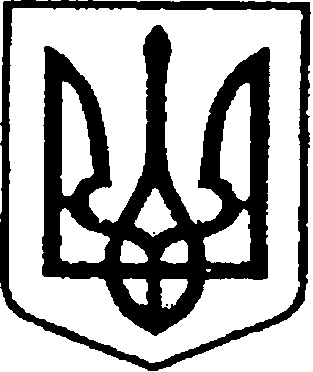 УКРАЇНАЧЕРНІГІВСЬКА ОБЛАСТЬН І Ж И Н С Ь К А    М І С Ь К А    Р А Д АВ И К О Н А В Ч И Й    К О М І Т Е ТР І Ш Е Н Н Явід 02 грудня 2021 року	                   м. Ніжин	                             №460Про відзначення з нагодиДня місцевого самоврядуванняВідповідно до статей 40, 42, 59 Закону України «Про місцеве самоврядування в Україні», рішення Ніжинської міської ради Чернігівської області «Про внесення змін до рішення Ніжинської міської ради                            від 03 травня 2017 року №27-23/2017 «Про затвердження Положень                  про Почесну грамоту, Грамоту та Подяку виконавчого комітету Ніжинської міської ради» від 02.02.2018 р. №18-35/2018, Регламенту виконавчого комітету Ніжинської міської ради Чернігівської області VІІI скликання, затвердженого рішенням Ніжинської міської ради Чернігівської області VІІI скликання від 24.12.2020 р. №27-4/2020, розглянувши клопотання начальника відділу економіки та інвестиційної діяльності Тетяни Гавриш, начальника відділу господарського забезпечення Сергія Дмитрієва, заступника т.в.о. начальника Управління житлово-комунального господарства та будівництва Світлани Сіренко, заступника міського голови з питань діяльності виконавчих органів ради Сергія Смаги, виконавчий комітет Ніжинської міської ради вирішив: 1.Нагородити Почесною грамотою виконавчого комітету Ніжинської міської ради за віддану працю, високий професіоналізм та з нагоди відзначення професійного свята – Дня місцевого самоврядування:1.1.Єрофєєву Ларису Григорівну, начальника сектору профілактики правопорушень серед неповнолітніх служби у справах дітей виконавчого комітету Ніжинської міської ради;1.2.Кулініч Валентину Михайлівну, начальника Управління соціального захисту населення Ніжинської міської ради;2.Нагородити Грамотою виконавчого комітету Ніжинської міської ради за сумлінне виконання службових обов’язків, високий професіоналізм та з нагоди відзначення професійного свята – Дня місцевого самоврядування:2.1.Діденко Інну Анатоліївну – головного спеціаліста Управління житлово-комунального господарства та будівництва Ніжинської міської ради.3.Оголосити Подяку виконавчого комітету Ніжинської міської ради                   за сумлінне виконання службових обов’язків, високий професіоналізм                  та з нагоди відзначення професійного свята – Дня місцевого самоврядування:  	3.1.Дідіченко Оксані Олександрівні – головному спеціалісту сектору розвитку підприємництва, споживчого ринку та захисту прав споживачів економіки та інвестиційної діяльності виконавчого комітету Ніжинської міської ради;3.2.Івашко Світлані Вікторівні – головному спеціалісту сектору з питань прийому громадян відділу з питань діловодства та роботи зі зверненнями громадян апарату виконавчого комітету Ніжинської міської ради;3.3.Кудлаю Станіславу Сергійовичу – головному спеціалісту-системному адміністратору відділу господарського забезпечення апарату виконавчого комітету Ніжинської міської ради ;3.4.Кучер Людмилі Сергіївні – начальнику сектору з питань кадрової політики відділу юридично кадрового забезпечення апарату виконавчого комітету Ніжинської міської ради;3.5.Кірсановій Світлані Євгеніївні – начальнику сектору-державному реєстратору сектору державної реєстрації речових прав на нерухоме майно та їх обтяжень відділу адміністративно-дозвільних процедур виконавчого комітету Ніжинської міської ради;3.6.Ляху Владиславу Михайловичу – головному спеціалісту сектору інвестиційної діяльності відділу економіки та інвестиційної діяльності виконавчого комітету Ніжинської міської ради;3.7.Плетньовій Тетяні Олександрівні – начальнику сектору інвестиційної діяльності відділу економіки та інвестиційної діяльності виконавчого комітету Ніжинської міської ради;3.8.Ступко Інні Григорівні – головному спеціалісту фінансово-господарського відділу Управління житлово-комунального господарства та будівництва Ніжинської міської ради;4.Відділу юридично-кадрового забезпечення апарату виконавчого комітету Ніжинської міської ради (Лега В. О.) забезпечити оприлюднення цього рішення протягом п’яти робочих днів з дати його прийняття                            на офіційному сайті Ніжинської міської ради.5.Відділу бухгалтерського обліку апарату виконавчого комітету Ніжинської міської ради (Єфіменко Н. Є.) забезпечити виконання цього рішення у частині видачі бланків Почесної грамоти, Грамоти, Подяк та рамок.6.Фінансовому управлінню Ніжинської міської ради виділити виконавчому комітету Ніжинської міської ради кошти за рахунок міської цільової програми заходів з відзначення державних та професійних свят, ювілейних та святкових дат, відзначення осіб, які зробили вагомий внесок                    у розвиток Ніжинської міської ТГ, здійснення представницьких та інших заходів на 2021 рік:6.1.у сумі 496,9 грн. на покриття витрат на грошову винагороду –      КТКВ (0210180), КЕКВ (2730);6.2.у сумі 750,00 грн. на покриття витрат для придбання квіткової продукції – КТКВ (0210180), КЕКВ (2210).7.Контроль за виконанням цього рішення покласти на керуючого справами виконавчого комітету Ніжинської міської ради Валерія Салогуба Міський голова		         		        Олександр КОДОЛАПояснювальна записка до проекту рішення«Про відзначення з нагоди  Дня місцевого самоврядування»Відповідно до ст. 40 Закону України «Про місцеве самоврядування                в Україні», рішення Ніжинської міської ради Чернігівської області                     «Про внесення змін до рішення Ніжинської міської ради від 03 травня                 2017 року №27-23/2017 «Про затвердження Положень про Почесну грамоту, Грамоту та Подяку виконавчого комітету Ніжинської міської ради»                        від 02.02.2018р. №18-35/2018, клопотання начальника відділу економіки та інвестиційної діяльності виконавчого комітету Ніжинської міської ради Тетяни Гавриш, начальника відділу господарського забезпечення апарату виконавчого комітету Ніжинської міської ради Сергія Дмитрієва, заступника т.в.о. начальника Управління житлово-комунального господарства та будівництва Ніжинської міської ради Світлани Сіренко, заступника міського голови з питань діяльності виконавчих органів ради Сергія Смаги, до нагородження Почесною грамотою, Грамотою та Подякою виконавчого комітету Ніжинської міської ради пропонуються кандидатури з нагоди Дня місцевого самоврядування.Проект рішення складається з семи розділів.          Відділ юридично-кадрового забезпечення апарату виконавчого комітету Ніжинської міської ради, відповідно до Закону України «Про доступ                       до публічної інформації», забезпечує опублікування цього рішення шляхом оприлюднення на офіційному сайті Ніжинської міської ради. Доповідати проект рішення на засіданні буде начальник сектору з питань кадрової політики відділу юридично-кадрового забезпечення апарату виконавчого комітету Ніжинської міської ради Кучер Людмила Сергіївна.Начальник відділу юридично-кадровогозабезпечення апарату виконавчогокомітету Ніжинської міської ради                                                          В.О. Лега